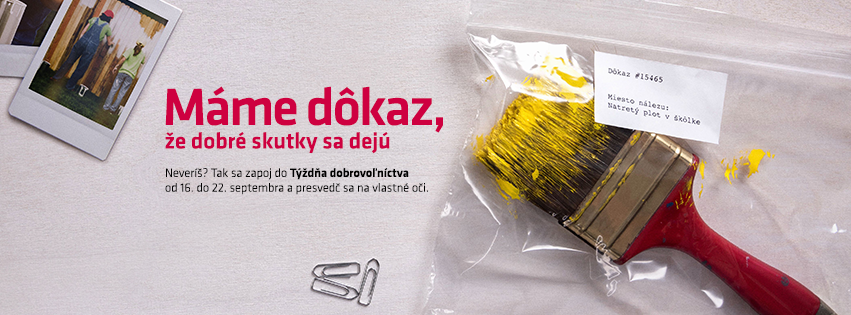 
Týždeň dobrovoľníctva                                                             ZŠ Jilemnického ul. č. 2, Žiar nad HronomZveľadenie školského altánku. Konkrétne jeho náter. Aktivity pozostávajú z brúsenia starého náteru a následne nafarbenie a nalakovanie novej vrstvy. Aktivity sa zúčastní 12 osôb. Ešte by som sa chcela informovať s akou finančnou sumou môžeme počítať a akou formou si môžeme zadovážiť materiál. Viera Dávidová 16.09.2020                                ZŠ s MŠ Š. Moysesa, A. Kmeťa č.1, Žiar n/Hr. Vyzbieranie odpadkov cestou do Kaplnky P. Márie na Skalke v Žiari nad HronomDobrovoľníci: 3.A (23 žiakov), 3.B (18 žiakov)16.09.2020                                          ZŠ s MŠ Š. Moysesa, A. Kmeťa č.1, Žiar n/Hr.Zametanie po kosení v areáli školy. Zber odpadu pred školou.Dobrovoľníci: Žiaci špeciálnej triedy (5 žiakov)17.09.2020                                          ZŠ s MŠ Š. Moysesa, A. Kmeťa č.1, Žiar n/Hr.Ocenenie života a celoživotnej práce seniorov v Domove dôchodcov v Žiari nad Hronom. Výroba pozdravov, pohľadníc, básní, citátov a podobne. Odovzdanie v októbri.Dobrovoľníci: 8.A (17 žiakov)18.09.2020                                         ZŠ s MŠ Š. Moysesa, A. Kmeťa č.1, Žiar n/Hr.Výroba pozdravov a darčekov do DSS Dominik vo Veľkej Lehote. Odovzdanie v októbri.Dobrovoľníci: 2.B (20 žiakov)21.09.2020                                        ZŠ s MŠ Š. Moysesa, A. Kmeťa č.1, Žiar n/Hr.Ocenenie života a celoživotnej práce seniorov v Domove dôchodcov v Žiari nad Hronom. Výroba pozdravov, pohľadníc, básní, citátov a podobne. Odovzdanie v októbri.Dobrovoľníci: 7.A (21 žiakov)21.09.2020                                       ZŠ s MŠ Š. Moysesa, A. Kmeťa č.1, Žiar n/Hr.Pomoc v čase pandémie neziskovej organizácii JAZMÍN v Handlovej. Zbierka.Dobrovoľníci: 8.B (23 žiakov)22.09.2020                                       ZŠ s MŠ Š. Moysesa, A. Kmeťa č.1, Žiar n/Hr.Odovzdanie zbierky do Jazmínu v Handlovej.Dobrovoľníci: pedagóg21.09-22.09.2020                           ZŠ, Ul. M. R. Štefánika č.17 , Žiar nad HronomRevitalizácia areálu školy – maľovanie lavičiek.  Dobrovoľníci: žiacky parlament, koordinátori (26)